а. тачно	б. нетачно2.  Оловка ознаке Н је мекша од оловке ознаке 2В.3а. тачно	б. нетачно3.  Термостабилне материје омекшавају на повишеној температури.4.  Заокружи све обновљиве изворе енергије.5.  Поређај по редоследу извођења радне операције при обради дрветауписујући на одговарајућа места бројеве од 1 до 4:6. Текстилно влакно животињског порекла је:а) памук б) свилав) конопља г) лан7.  Фурнир се користи за производњу:а) шперплоче и панел-плоче б) иверице и лесонит-плоче8.  Наведене делове рачунара повежи бројевима са групом којој премафункцији припадају.___ штампач9.  Саобраћајна површина за кретање једног реда возила је:а. коловоз б. коловозна тракав. саобраћајна трака334310.  Ако на саобраћајној раскрсници постоје саобраћајни знаци, семафори ина средини стоји полицајац, сви учесници у саобраћају треба да се понашају према:а. саобраћајним знаковима б. светлосним знаковима на семафорув. знаковима које показује полицајац11.  Одредите како треба да се креће организована колона пешака наколовозу:а. левом страном коловоза један по један тако да им возила иду у сусрет б. десном страном коловоза један по један тако да им возила иду иза леђа в. левом страном коловоза у пару тако да им возила иду у сусрет4312.  Формат двоструко већи од А3 је: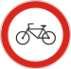 14.  Снимање документа под другим именом или на новој локацији врши сеопцијом:К Љ У Ч   за 5. разредб) свила а) шперплоче и панел-плоче в. саобраћајна трака в. знаковима које показује полицајац б. десном страном коловоза један по један тако да им возила иду иза леђа в) А2 б) забрана саобраћаја за бицикле г) File → Save As... г) термоелектране ДРУШТВО ПЕДАГОГА ТЕХНИЧКЕ КУЛТУРЕ СРБИЈЕДРУШТВО ПЕДАГОГА ТЕХНИЧКЕ КУЛТУРЕ СРБИЈЕДРУШТВО ПЕДАГОГА ТЕХНИЧКЕ КУЛТУРЕ СРБИЈЕДРУШТВО ПЕДАГОГА ТЕХНИЧКЕ КУЛТУРЕ СРБИЈЕДРУШТВО ПЕДАГОГА ТЕХНИЧКЕ КУЛТУРЕ СРБИЈЕДРУШТВО ПЕДАГОГА ТЕХНИЧКЕ КУЛТУРЕ СРБИЈЕДРУШТВО ПЕДАГОГА ТЕХНИЧКЕ КУЛТУРЕ СРБИЈЕДРУШТВО ПЕДАГОГА ТЕХНИЧКЕ КУЛТУРЕ СРБИЈЕТехничко и информатичко образовањеТехничко и информатичко образовањеТехничко и информатичко образовањеТехничко и информатичко образовањеТехничко и информатичко образовањеТехничко и информатичко образовањеТехничко и информатичко образовањеТехничко и информатичко образовањеШифра ученикаШифра ученикаШифра ученикаТехничко и информатичко образовањеТехничко и информатичко образовањеТехничко и информатичко образовањеТехничко и информатичко образовањеТехничко и информатичко образовањеТехничко и информатичко образовањеТехничко и информатичко образовањеТехничко и информатичко образовањеШифра ученикаШифра ученикаШифра ученикаРепубличко такмичењеРепубличко такмичењеРепубличко такмичењеРепубличко такмичењеБодова:Бодова:Бодова:Т Е С ТТ Е С Т5. разредВрањеВрањеВрањеВрањеБодова:Бодова:Бодова:Т Е С ТТ Е С Т5. разред18-19.05.2012.18-19.05.2012.18-19.05.2012.18-19.05.2012.18-19.05.2012.18-19.05.2012.18-19.05.2012.18-19.05.2012.1.  19 дециметара је мање од 2 метра.1.  19 дециметара је мање од 2 метра.1.  19 дециметара је мање од 2 метра.1.  19 дециметара је мање од 2 метра.1.  19 дециметара је мање од 2 метра.3а. тачноб. нетачно3а. тачноб. нетачноа) угаљг) Сунце4б) ветард) вода4б) ветард) водав) земни гасђ) нафтарезање___обележавање___4бојење___турпијање______ скенер___ звучници1.улазне јединица___ микрофон2.излазне јединицаа) А344б) В4б) В4в) А2г) А413.  Саобраћајни знак приказан на слици има следеће значење:а) бициклистичка стазаа) бициклистичка стаза3б) забрана саобраћаја за бицикле3б) забрана саобраћаја за бициклев) обавезно заустављање за бициклев) обавезно заустављање за бициклеа) File → Saveа) File → Save3б) File → New3б) File → Newв) File → Closeв) File → Closeг) File → Save As...15.  Постројења која енергију нафте користе за добијање електричнеенергије називају се:а) аероелектранеа) аероелектране3б) хидроелектране3в) нуклеарне електранев) нуклеарне електранег) термоелектране1.а. Тачно2.б. нетачно3.б. нетачно4.( колико тачних толико бодова )г) Сунцеб) ветард) вода5.( колико тачних  толико бодова )резање_ 2 __обележавање_ 1 __бојење_ 4 __турпијање_ 3 __8.( колико тачних  толико бодова )( колико тачних  толико бодова )_ 1 __ скенер_ 1 __ скенер_ 1__ звучници1.улазне јединица_ 2__ микрофон2.излазне јединица_ 2__ штампач